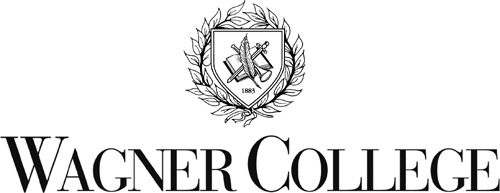 Application for Expanding Your HorizonsSlots are limited. Please be sure to submit all forms in accordance with deadlines.Name: _______________________________________________________________________Home or Campus Address: _______________________________________________________                                             _______________________________________________________E-mail:____________________________    Phone number: _____________________________Are you under medical treatment presently?  Yes______   No_______(If yes, please attach an explanation)____________________________________________________________Current StatusFreshman        Sophomore        Junior        Senior        GraduateOverall GPA: _______________                           Major: _____________________Winter Break					AR 291:  ¡Mexico Magico!: Art and Culture in Sunny Colonial San Miguel de Allende, Mexico (Dr. Jenny Toth)	CH 291: Environmental Health- Bangladesh  (Dr. Mohammad Alauddin)Spring BreakHI291: Confronting the Nazi Past: Berlin to Auschwitz- Germany/Poland (Dr. Lori Weintrob)HI/FR 291L: EYH-ILC: Transatlantic Triangle: From Harlem Renaissance, Paris’ Negritude Movement To Nationalism & Independence of Africa: Senegal (Dr.  Makhroufi Traore/Dr. Dane Stalcup)Which Expanding Your Horizon Trip are you interested in? (Please Circle)Please attach a description for your motivation to participate in Expanding Your Horizons and your reason for the specific course selection (250 word limit).Return the completed application packet to the Center for Intercultural Advancement 
(Union 204). Application will be reviewed by the Professor for prerequisites and approval;deadline for submission is October 31st, 2014.  A $1000 non-refundable deposit (unless the course is cancelled) is due to the Business Office. Registration is complete when receipt is presented to Registrar. 